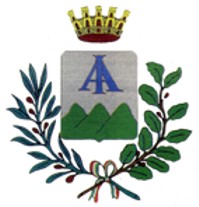 CITTA’ DIARIANO IRPINOAL  COMUNE DI ARIANO IRPINOUfficio ProtocolloPiazza PlebiscitoRICHIESTA AGEVOLAZIONI TARI 2016IL/LA  sottoscritt_ (COGNOME)_____________________(NOME)_______________________nat_ a__________________________________Provincia (___) il______________________e residente a__________________________ (______) in Via_____________________n.___Codice Fiscale_________________________, iscritt_ nei ruoli TARI;CHIEDEDi partecipare all’avviso pubblico per l'agevolazione TARI 2016 del 30% in riferimento alla Delibera Consiglio Comunale  n.  14 del 30/04/2016, per la seguente graduatoria (barrare la casella che interessa)1) Nucleo familiare con almeno un componente titolare di reddito da pensione,  con ISEE fino a € 12.000,00  2) Nucleo familiare, escluso punto 1, con ISEE fino a € 12.000,00 A tal fine, consapevole delle sanzioni previste dalla normativa vigente in caso di false dichiarazioni, dichiara ai sensi del D.P.R. 445/2000:di essere iscritto nei ruoli TARSU/TARI;di essere in regola, alla scadenza dell'avviso pubblico, con il pagamento della TARSU/TARI fino all'anno 2015 e di non avere contenziosi con il comune;di non trovarsi in alcuna delle cause di esclusione previste dall'avviso pubblico;di avere un reddito familiare ISEE 2016 (redditi 2015) pari a €______________;che il proprio nucleo familiare è composto da n.________componenti, di cui n. _______ minori.(solo per prima graduatoria) che nel proprio nucleo familiare è presente il Sig. ________________ nato a ___________ e residente in ________________ Via/C.da __________________ titolare di pensione cat. ____ n° _________ Allega alla presente domanda:Fotocopia di un documento di identità valido del dichiarante;Attestazione ISEE 2016 (redditi 2015) relativa all'intero nucleo familiare.Il sottoscritto autorizza il trattamento dei propri dati personali ai sensi del D.Lgs 196/2003 per le finalità connesse all'istruttoria della presente richiesta, ivi inclusi i controlli anagrafici e reddituali.Data___________________                                       Firma__________________